   Parafia pw. Matki Bożej Nieustającej Pomocy w Szydłowie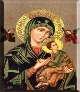              NR KONTA :  09 1240 3695 1111 0010 2892 46 33                        Tel. 6074422744. NIEDZIELA WIELKANOCY 21.04.2024 r.1. Dzisiaj obchodzimy Niedzielę Dobrego Pasterza, dzień modlitw o powołania do Służby w     Kościele. Gościmy w naszej parafii kleryka z V roku, który po mszach będzie zbierał ofiary     na Seminarium 2. Proszę o wypełnione deklaracje duchowej adopcji dziecka poczętego      3. We wtorek Uroczystość św. Wojciecha ,Patrona Polski i naszej diecezji i wspólnoty w     Kotuniu4.We wtorek Święto św. Marka Ewangelisty5.Msze  w Szydłowie:   Wtorek /wolna/   Środa : 40 r ślubu Pani Krystyny i Henryka Fendorf   Czwartek +Kazimiera Ulijasz/od od wnuka Marcina z rodziną/   Piątek  +Kazimiera Ulijasz /od Margaretek/   Sobota 12:00 +Wojciech Witulski /popogrzebowa/                 17:00 + Kazimiera Ulijasz/od Państwa Wodarów z mamą/                     Niedziela  : +Ryszard Chamarczuk   Kotuń Wtorek o 17:00 /odpustowa/               Piątek 17:00  Z okazji 35 rocznicy urodzin Pan Dariusz Mokrzycki6. Wszystkim jubilatom i solenizantom  tego tygodnia składam serdeczne życzenia Bożego     błogosławieństwa .                                                                                              Ks. Proboszcz